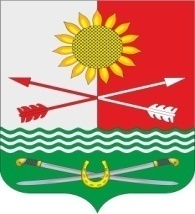 РОССИЙСКАЯ ФЕДЕРАЦИЯРОСТОВСКАЯ ОБЛАСТЬРОДИОНОВО-НЕСВЕТАЙСКИЙ РАЙОНМУНИЦИПАЛЬНОЕ ОБРАЗОВАНИЕ«БАРИЛО-КРЕПИНСКОЕ СЕЛЬСКОЕ ПОСЕЛЕНИЕ»АДМИНИСТРАЦИЯ БАРИЛО-КРЕПИНСКОГО СЕЛЬСКОГО ПОСЕЛЕНИЯ ПОСТАНОВЛЕНИЕ                         28.12.2022 г                                      №  142                      сл. Барило-Крепинская    О внесении изменения в постановление  Администрации Барило-Крепинского сельского поселения от 22.04.2019 № 48На основании  Протеста Прокуратуры Родионово-Несветайского района на п. 2.6 Административного регламента предоставления муниципальной услуги «Расторжение договора аренды муниципального имущества (за исключением земельных участков)», утвержденного постановлением Администрации Барило-Крепинского сельского поселения от 22.04.2019 № 48  ПОСТАНОВЛЯЕТ:1.	Внести изменения в п. 2.6 Административного регламента предоставления муниципальной услуги «Расторжение договора аренды муниципального имущества (за исключением земельных участков)», дополнив его абзацем: - при предоставлении муниципальной услуги от заявителя предоставления на бумажном носителе документов и информации, электронные образы которых ранее были заверены в соответствии с п. 7.2 ч.1 ст. 16 Закона № 210-ФЗ, за исключением случаев, если нанесение отметок на такие документы либо их изъятие является необходимым условием предоставления государственной или муниципальной услуги, и иных случаев, установленных федеральными законами.2.	Настоящее постановление вступает в силу с момента подписания и подлежит официальному опубликованию (обнародованию) и размещению на сайте Администрации Барило-Крепинского сельского поселения. 3.	Контроль за исполнением постановления возложить на специалиста первой категории по земельным и имущественным отношениям Гоголь Т.В.Глава  АдминистрацииБарило-Крепинского сельского поселения                                     А.В. Букуров                                                                                         